§6024-A.  Landlord failure to pay for utility service1.  Deduct from rent.  If a landlord fails to pay for utility service in the name of the landlord, the tenant, in accordance with Title 35‑A, section 706, may pay for the utility service and deduct the amount paid from the rent due to the landlord.[PL 2009, c. 566, §11 (NEW).]2.  Award damages.  In addition to the remedy set forth in subsection 1, upon a finding by a court that a landlord has failed to pay for utility service in the name of the landlord, the court shall award to the tenant actual damages in the amount actually paid for utilities by the tenant or $100, whichever is greater, together with the aggregate amount of costs and expenses reasonably incurred in connection with the action. The court may also award to the tenant reasonable attorney's fees.[PL 2009, c. 566, §11 (NEW).]3.  Presumption.  In any action brought pursuant to subsection 2, there is a rebuttable presumption that the landlord knowingly failed to pay for the utility service.  If the landlord rebuts this presumption, the landlord is liable to the tenant only for actual damages suffered by the tenant.[PL 2009, c. 566, §11 (NEW).]SECTION HISTORYPL 1989, c. 87, §1 (NEW). PL 2009, c. 566, §11 (RPR). The State of Maine claims a copyright in its codified statutes. If you intend to republish this material, we require that you include the following disclaimer in your publication:All copyrights and other rights to statutory text are reserved by the State of Maine. The text included in this publication reflects changes made through the First Regular and First Special Session of the 131st Maine Legislature and is current through November 1. 2023
                    . The text is subject to change without notice. It is a version that has not been officially certified by the Secretary of State. Refer to the Maine Revised Statutes Annotated and supplements for certified text.
                The Office of the Revisor of Statutes also requests that you send us one copy of any statutory publication you may produce. Our goal is not to restrict publishing activity, but to keep track of who is publishing what, to identify any needless duplication and to preserve the State's copyright rights.PLEASE NOTE: The Revisor's Office cannot perform research for or provide legal advice or interpretation of Maine law to the public. If you need legal assistance, please contact a qualified attorney.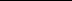 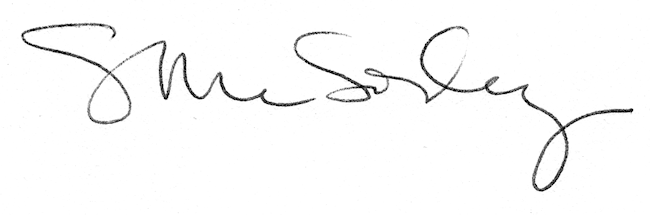 